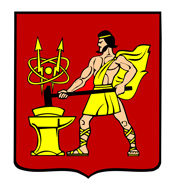 АДМИНИСТРАЦИЯ ГОРОДСКОГО ОКРУГА ЭЛЕКТРОСТАЛЬМОСКОВСКОЙ ОБЛАСТИПОСТАНОВЛЕНИЕ05.11.2020 № 732/11О внесении изменений в постановление Администрации городского округа Электросталь Московской области от 06.02.2019 № 53/2 «Об установлении цен на платные услуги, предоставляемые Муниципальным казенным учреждением «Многофункциональный центр предоставления государственных и муниципальных услуг городского округа Электросталь Московской области»В соответствии с Федеральным законом от 06.10.2003 № 131-ФЗ «Об общих принципах местного самоуправления в Российской Федерации», Уставом городского округа Электросталь Московской области, Порядком установления цен на услуги (работы) муниципальных предприятий и учреждений в городском округе Электросталь Московской области, утвержденным решением Совета депутатов городского округа Электросталь Московской области от 05.08.2020 № 444/75, Администрация городского округа Электросталь Московской области ПОСТАНОВЛЯЕТ:1. Внести изменения в приложение № 2 постановления Администрации городского округа Электросталь Московской области от 06.02.2019 № 53/2 «Об установлении цен на платные услуги, предоставляемые Муниципальным казенным учреждением «Многофункциональный центр предоставления государственных и муниципальных услуг городского округа Электросталь Московской области» (с изменениями, внесенными постановлениями Администрации городского округа Электросталь Московской области от 21.05.2019 № 338/5, от 16.09.2019 № 634/9, от 18.11.2019 № 846/11), дополнив его разделом 6 следующегосодержания:«											9».2. Опубликовать настоящее постановление в газете «Официальный вестник» и разместить на официальном сайте городского округа Электросталь Московской области в информационно-телекоммуникационной сети «Интернет» по адресу: www.electrostal.ru.3. Источником финансирования опубликования настоящего постановления принять денежные средства, предусмотренные в бюджете городского округа Электросталь Московской области по подразделу 0113 «Другие общегосударственные вопросы» раздела 0100.4. Настоящее постановление вступает в силу после его официального опубликования.5. Контроль за исполнением настоящего постановления оставляю за собой.Временно исполняющий полномочияГлавы городского округа								 И.Ю. Волкова6.   Оказание услуг по доставке результатов предоставления услуг заявителю на дом6.   Оказание услуг по доставке результатов предоставления услуг заявителю на дом6.   Оказание услуг по доставке результатов предоставления услуг заявителю на дом6.   Оказание услуг по доставке результатов предоставления услуг заявителю на дом6.1.Обеспечение доставки результатов предоставления государственных и муниципальных услуг заявителю на дом курьером, за счет размещения на информационных ресурсах МФЦ в сети Интернет формы для обращения заявителей за предоставлением услуги «Доставка результатов предоставления услуг заявителю на дом» (далее – Услуга), доведения информации о возможности получения услуги до заявителей, обратившихся за предоставлением государственных и муниципальных услуг в МФЦ и обеспечения взаимодействия заявителя с курьером при организации оказания Услуги.1 шт.10 % от суммы дохода курьераот обращений заявителейза предоставлением Услуги,в соответствии с заключенным договором с МФЦ